检索证明委托流程2020年1月1日起，图书馆检索证明委托需通过委托系统提交，校内师生提交检索证明委托，需通过图书馆检索证明委托系统进行提交，不再接受检索证明邮件委托。一、委托路径：图书馆主页---读者服务---检索证明---校内用户在线委托入口。委托网址：https://lib.scau.edu.cn/2020/0609/c14650a298751/page.htm检索证明委托路径：华南农业大学主页---读者服务---检索证明，提交委托时，请在委托页面的“委托目的”项选择“其他（填写教工应聘）”。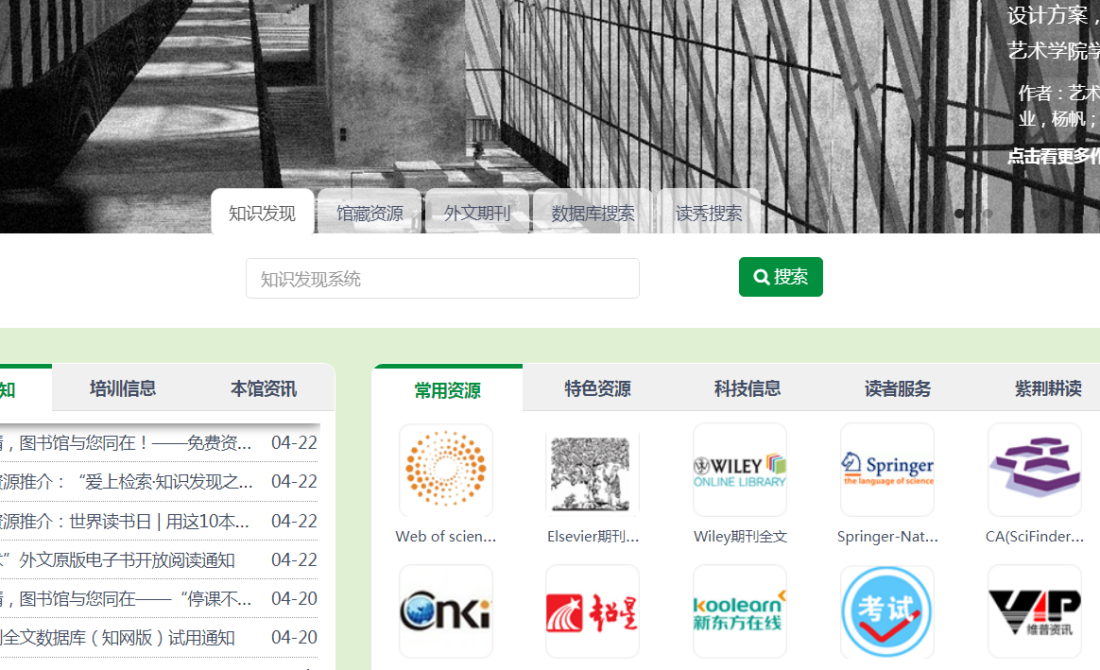 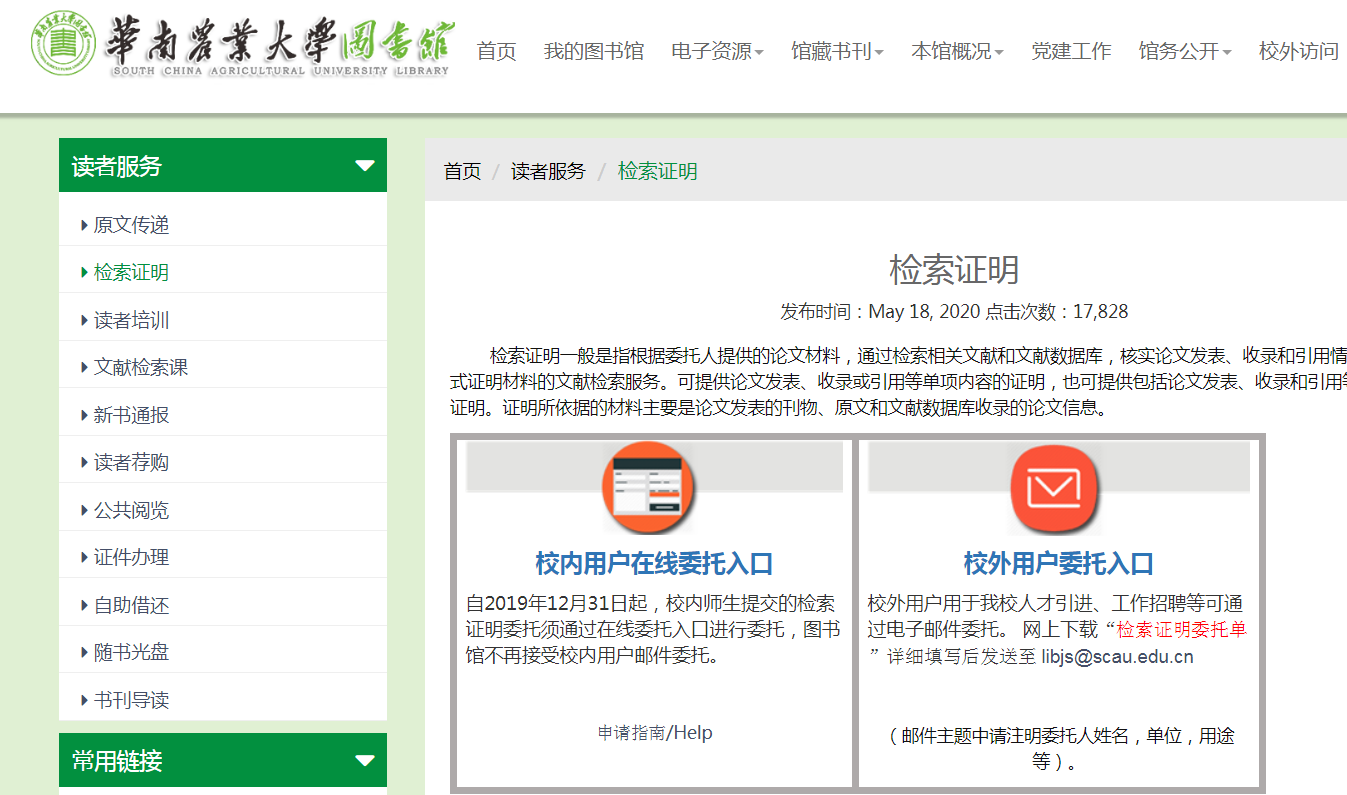 二、委托流程:打开委托入口，用学校统一认证账号进行登录。第一次登录需要修改确认个人信息：个人中文名、邮箱、电话等信息。点击检索证明委托，进行信息录入。进入委托页面，填写相关信息进行委托。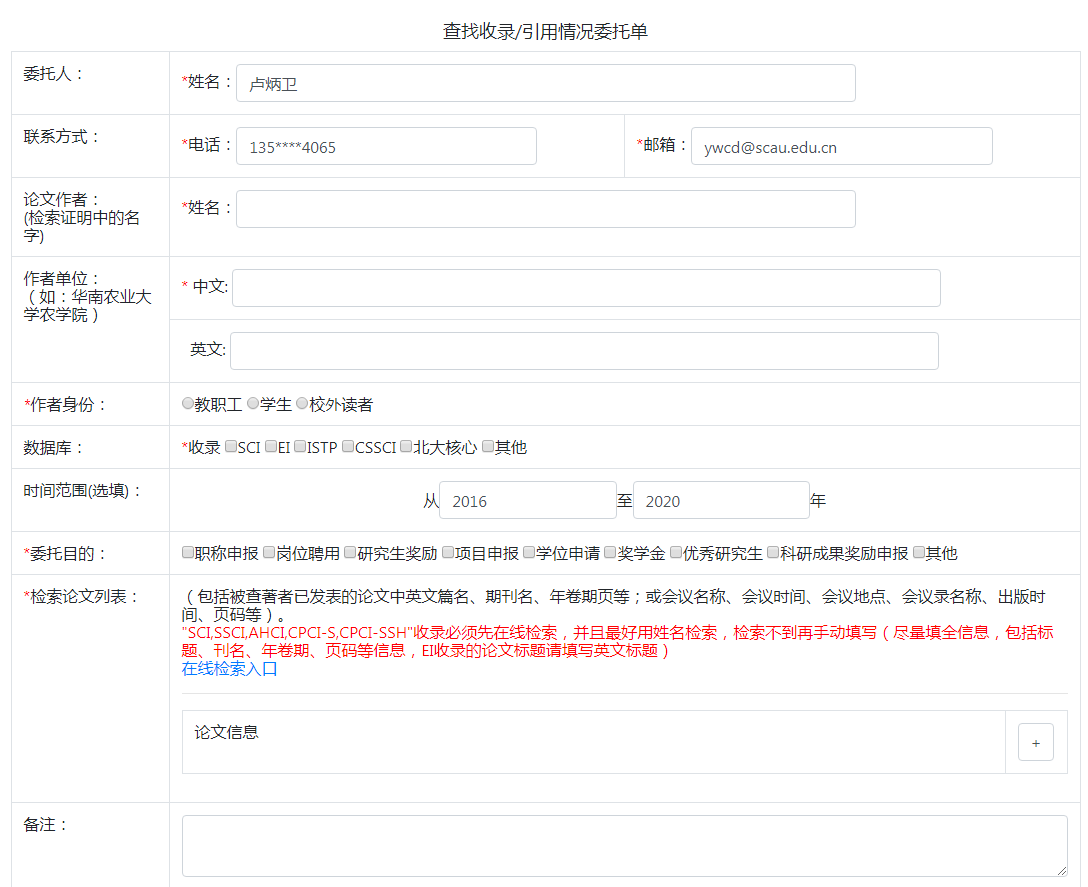 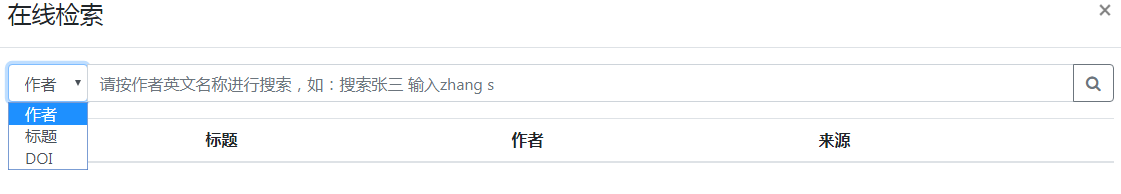 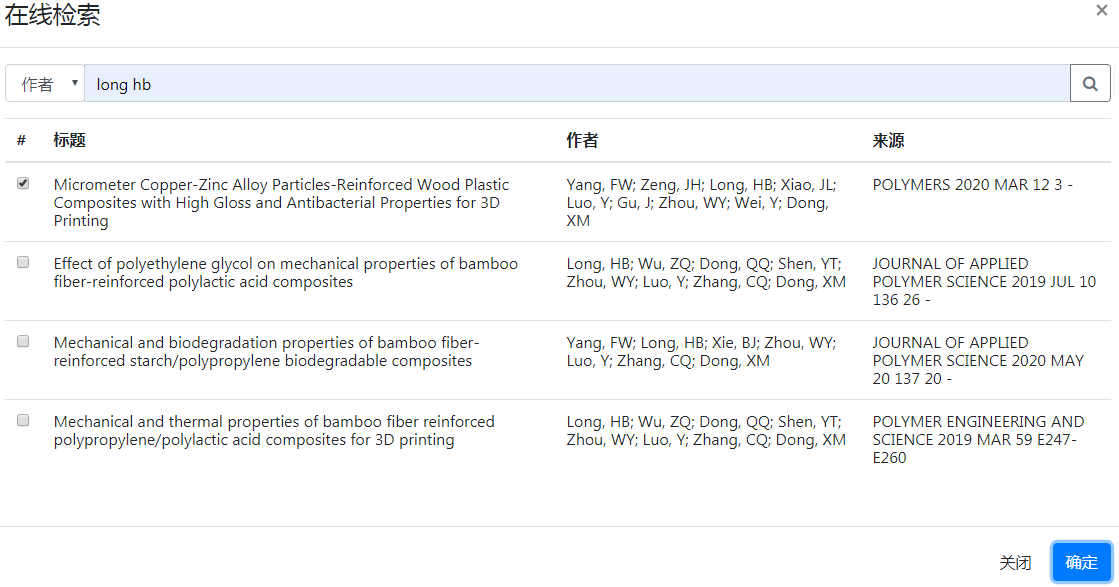 若是在线检索没有自己的文章，可进行手动添加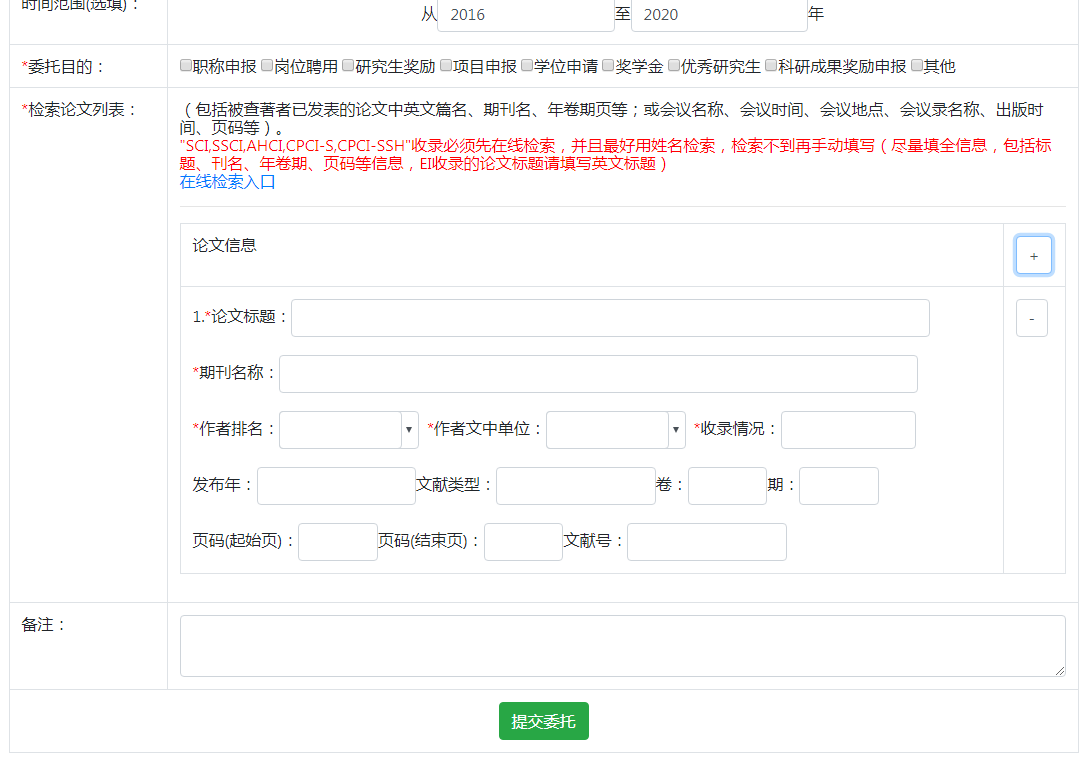 